Zakres tematyczny na I tydzień maja od 04.05 - 08.05.2020r. - „Moja ojczyzna”Dziecko:-  utrwali wiedzę ma temat symboli narodowych (godła, flagi, hymnu). - wysłucha hymnu narodowego, przyjmując przy tym właściwą postawę. - rozpozna i nazwie symbole narodowe: flagę, godło, hymn.- pozna ciekawostki historyczne o początkach państwa polskiego oraz legendy o Lechu i powstaniu Gniezna-  nauczy się na pamięć wiersza Władysława Bełzy „Katechizm polskiego dziecka” („Kto ty jesteś, Polak mały”). - utrwali poznane litery, poćwiczy aktywne słuchanie, korzystając z dostępnych słuchowisk, bajek i filmów. - rozwiąże proste zadania matematyczne, przeliczy, porówna i uporządkuje zbiory. - utrwali poznane cyfry oraz poćwiczy logiczne myślenie, spostrzegawczość oraz umiejętność przeliczania. - przeprowadzi wspólnie z rodzicem proste eksperymenty. - nauczy się lub posłucha kilku tematycznych piosenek oraz pozna lub utrwali słownictwo w języku obcym. - obejrzy spektakl teatralny online Będzie miało również możliwość stworzenia prac plastycznych , rozwiązywania łamigłówek i quizów tematycznych związanych z polskimi symbolami narodowymi.Propozycje zajęć na poniedziałek, 04.05.2020r., temat dnia - „Symbole Polski”1. Zapraszam dzieci do wysłuchania piosenki „Piosenka młodego patrioty” https://www.youtube.com/watch?v=O8lbwWF7yXo2. Proszę uzupełnić karty pracy - 5 latki str.29  Dzieci rysują po śladach postać syreny i fal.                                          Karty pracy - 4 latki str. 44- 45Dzieci rysują po śladzie i kolorują flagę Polski. Przyklejają brakujące elementy obrazka.3.  Utrwalenie litery O, o  - nauka przez zabawę „Spadające wyrazy”https://balonblum.pl/?_ga=2.266187719.937706012.1587900858-413687164.15467786224. Praca plastyczna - „Symbole Polski”  Bardzo proszę, aby dzieci, które mają coś tematycznego w swojej wyprawce plastycznej np. godło, flagę, mapę Polski itp.  ( cześć z tych elementów były już wykorzystane przy okazji innego święta w listopadzie), wykonały je dzisiaj według własnego pomysłu. Pozostałe dzieci proszę o wykonanie  flagi, godła ,  mapy Polski itp.  również w dowolny sposób: farbami, kredkami, plasteliną, bibułą . Wszystkie prace  przesłane  na mój adres mailowy Maja_Wilk@interia.pl -  umieścimy na stronie przedszkola. Propozycje zajęć na wtorek, 05.05.2020r. temat dnia - „Stolica, Wisła, syrenka”1. Na rozpoczęcie dnia, proszę aby dzieci  utrwaliły wierszyk  „Kto ty jesteś, Polak mały…”2. W ramach akcji „Cała Polska czyta dzieciom”, proszę o przeczytanie dziecku dowolnej książeczki.3. Karty pracy  - 5 latki, str. 30-31. Dzieci opowiadają co zwiedzali w Warszawie Olek i Ada, mama i tata z rodzicami mamy.                                                             4 latki uzupełnią karty pracy  na str. 46. Dzieci wraz z osobą dorosłą nazwą miejsca w stolicy Polski ( Stadion Narodowy, Łazienki Królewskie w Warszawie)4. Zajęcia matematyczne - utrwalanie kształtów z rybką MiniMini.https://www.miniminiplus.pl/przygody-rybki-minimini/gry/przygody-rybki-minimini-zagubione-ksztaltyPropozycje zajęć na środę, 06.05.2020 -temat dnia - „Orzeł Biały”1. Słuchanie hymnu Polski - „Mazurka Dąbrowskiego”(na stojąco)     -   https://www.tRw9WeQyoutube.com/watch?v=ioUu2. Słuchanie wiersza Iwony Fabiszewskiej „Moja Ojczyzna”Kocham moją ojczyznę,bo jestem PolakiemKocham Orła Białego,Bo jest Polski znakiemKocham barwy ojczyste:Te biało-czerwone.Kocham góry i niziny,Każdą Polski stronę..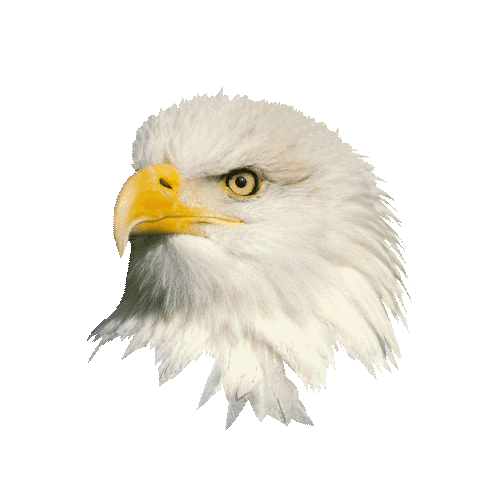 Dzieci odpowiadają na pytania dotyczące wiersza:- jak nazywa się nasza ojczyzna?- co to znaczy być Polakiem?- dlaczego kochamy orła białego- jak wygląda nasze godło?3. Wysłuchanie baśni - „Gniazdo białego orła”https://www.youtube.com/watch?v=yMWBZkLlaa04. proszę uzupełnić karty pracy -5 latki, str.32,33   4 latki - str.47  - dzieci mają za zadanie odszukać na dużym zdjęciu przedstawiającym Wawel umieszczone pod nim fragmenty.Czwartek 07.05.2020 - temat dnia - „Pozdrowienia z Polski”1. Dzisiejsze zajęcia  rozpoczniemy od obejrzenia spektaklu teatralnego„Pyza na polskich dróżkach”                                  https://www.youtube.com/watch?v=7YEeW66xbHc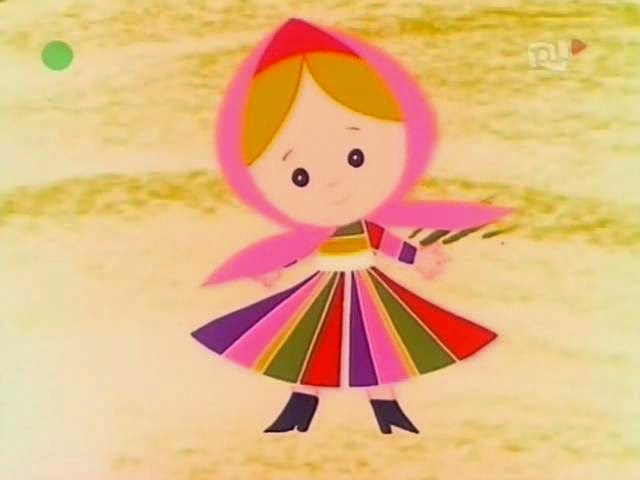 2. Utrwalamy piosenkę „Jesteśmy Polką i Polakiem”https://www.youtube.com/watch?v=plug6OIrxRM3. „Zagadki z Polską związane”- zabawa dydaktyczna: Na czerwonej tarczy, widnieje biały orzeł w koronie.Kto tego symbolu nie zna, niech ze wstydu zaraz spłonie.(godło)Każdy Polak zyskuje większą odwagę,Gdy zauważa swego państwa… (flagę)Herbem tego miasta, jest piękna syrenkaktóra miecz i tarczę dzierży w swoich rękach.Od imienia syrenki i rybaka Warsa je nazwano,I stolicą państwa  polskiego mianowano.Przez nie rzeka Wisła przepływa,Zatem jak stolica Polski się nazywa? ( Warszawa),Ta szeroka rzeka płynie, po polskiej krainie.Niczym błękitny, ostry nóż, przecina Polskę wzdłuż.Pędzi od gór wysokich, przez Kraków i stolicęW niej rybak Wars ujrzał swą ulubienicę. ( Wisła)Zwie się Mazurek Dąbrowskiego,Choć Wybicki jest autorem.Pieśnią jest państwa polskiegoPolski trzecim jest symbolem. (hymn)To miejsce w którym mieszkamy, to nasza ojczyznaTo nasze państwo, każdy to przyzna.Pod biało-czerwonymi barwami się skrywa,Jak nasz piękny kraj się nazywa? (Polska)Propozycje zajęć na piątek 08.05.2020r. -  temat dnia -  „Moja ojczyzna”1.  Na początek  zapraszam na ćwiczenia kształtujące prawidłową postawę ciałahttps://www.youtube.com/watch?v=2BQCcIjudZ8 2. Proszę uzupełnić karty pracy 5 latki str. 34-35Oglądanie mapy Europy , słuchanie nazw państw europejskich - sąsiadów Polski.3. Zapoznanie dzieci z symbolami Polski, sąsiadami, województwami itd.„Moja ojczyzna”https://www.youtube.com/watch?v=Xv7DNwMDoAM 4. Wykonamy teraz prosty eksperyment z wodą. Będą nam potrzebne:- miska z wodą - kredka- mała łyżeczka- korek - drewniany lub plastikowy klocek- moneta i jeszcze inne rzeczy według własnego pomysłu.Pozwólmy  dziecku  wrzucać  te elementy do wody, aby mogło sprawdzić „Co pływa, a co tonie”5. Zapraszam wszystkie dzieci na wycieczkę po Polsce:https://www.youtube.com/watch?v=JPB6tA0U214 